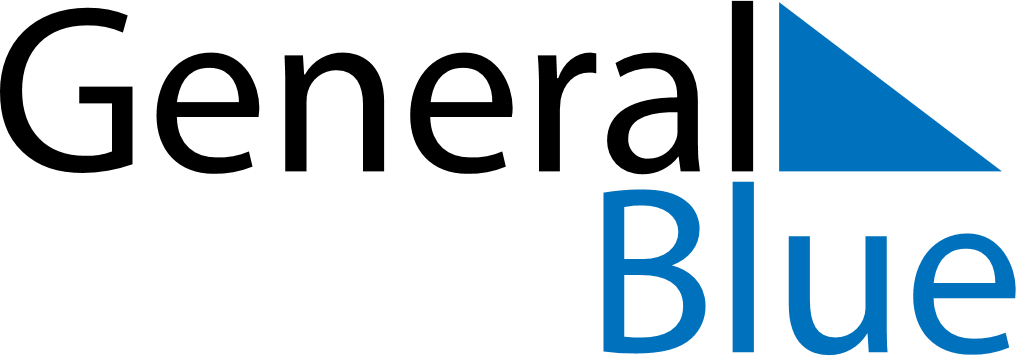 August 2020August 2020August 2020August 2020Burkina FasoBurkina FasoBurkina FasoSundayMondayTuesdayWednesdayThursdayFridayFridaySaturday123456778Independence Day910111213141415Assumption161718192021212223242526272828293031